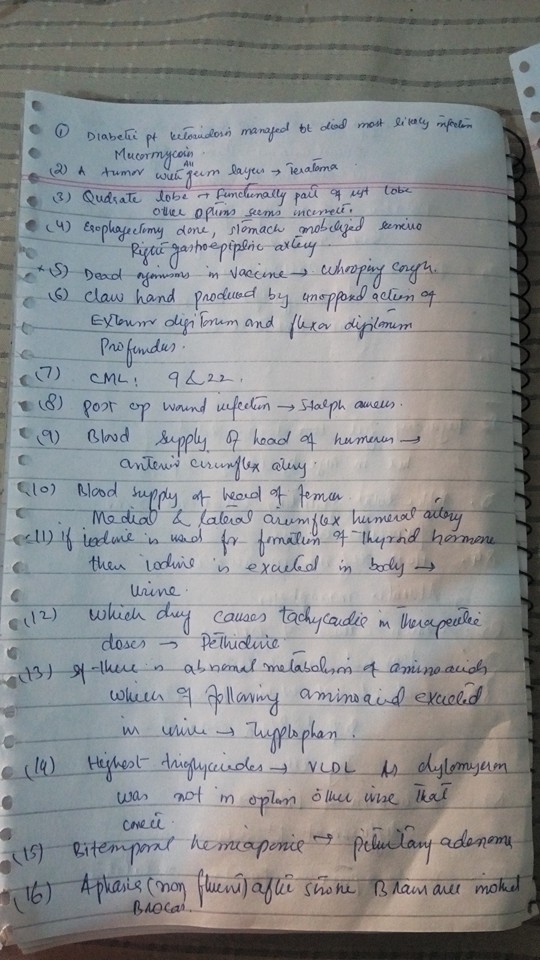 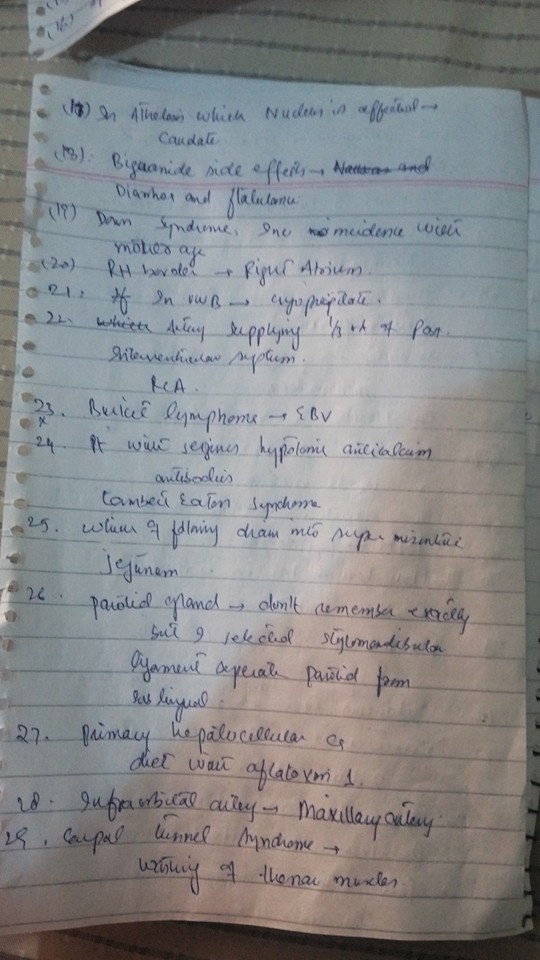 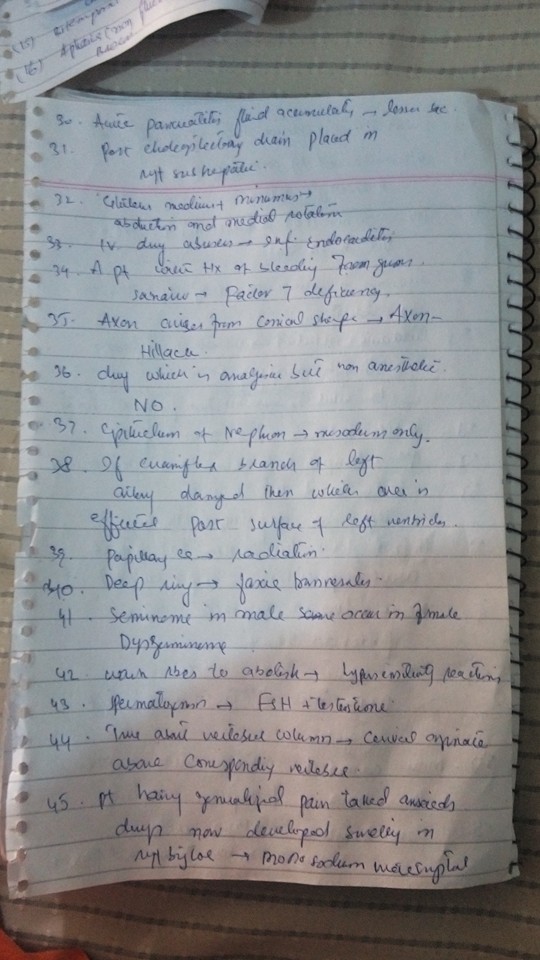 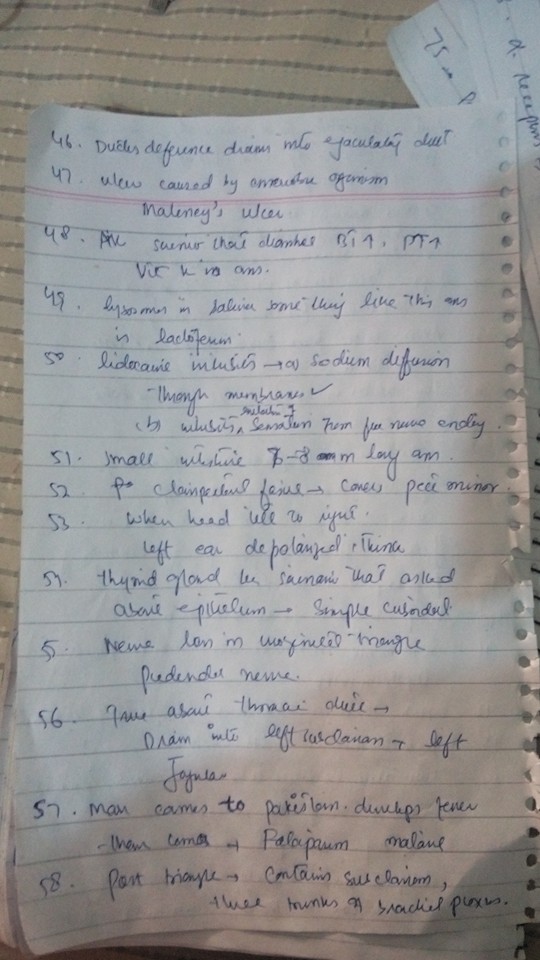 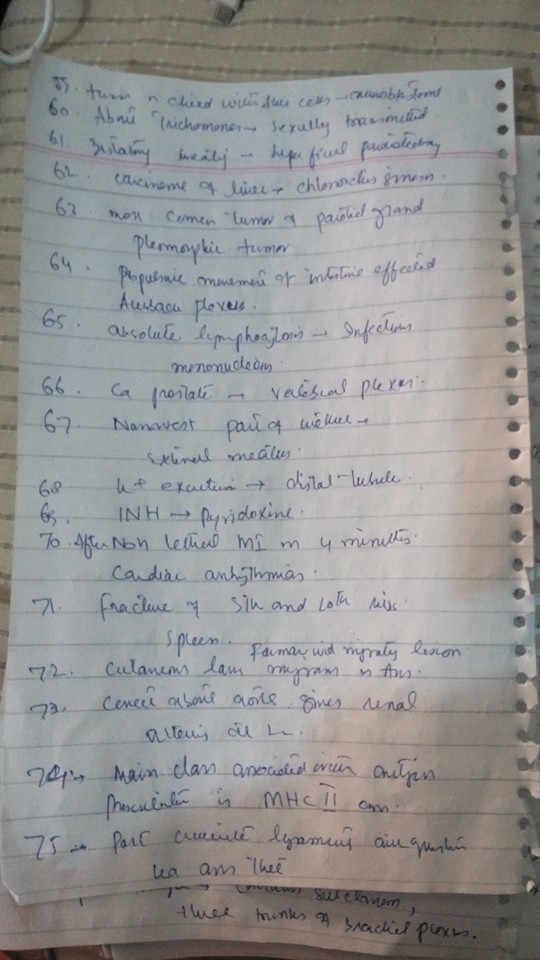 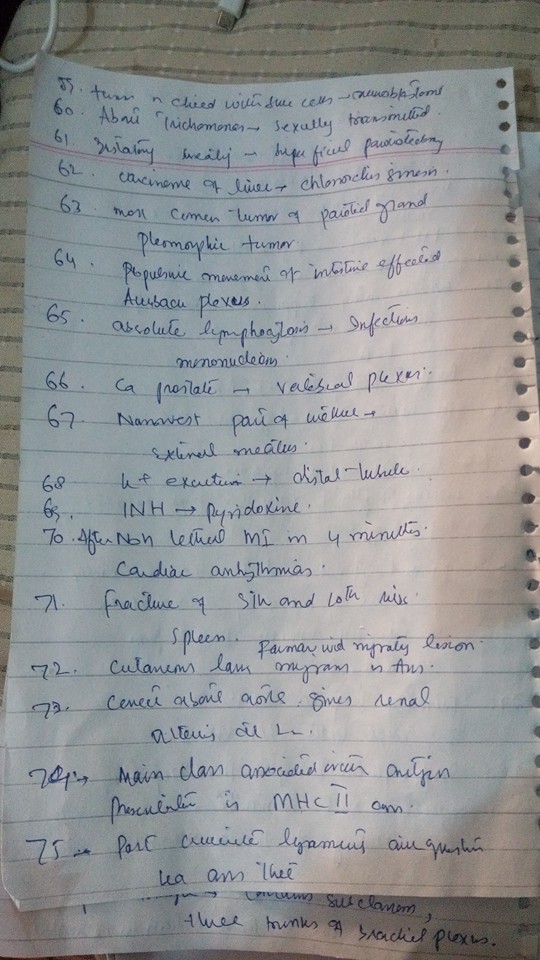 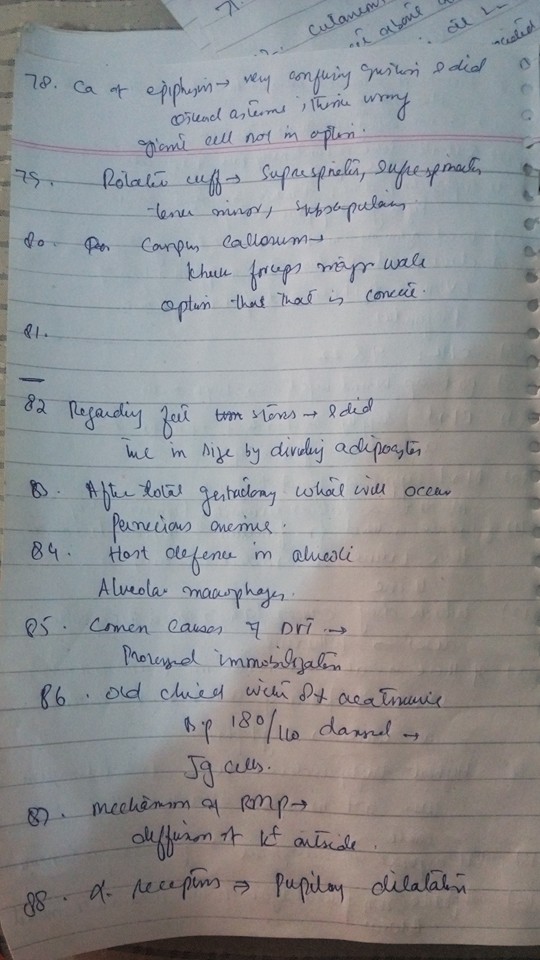 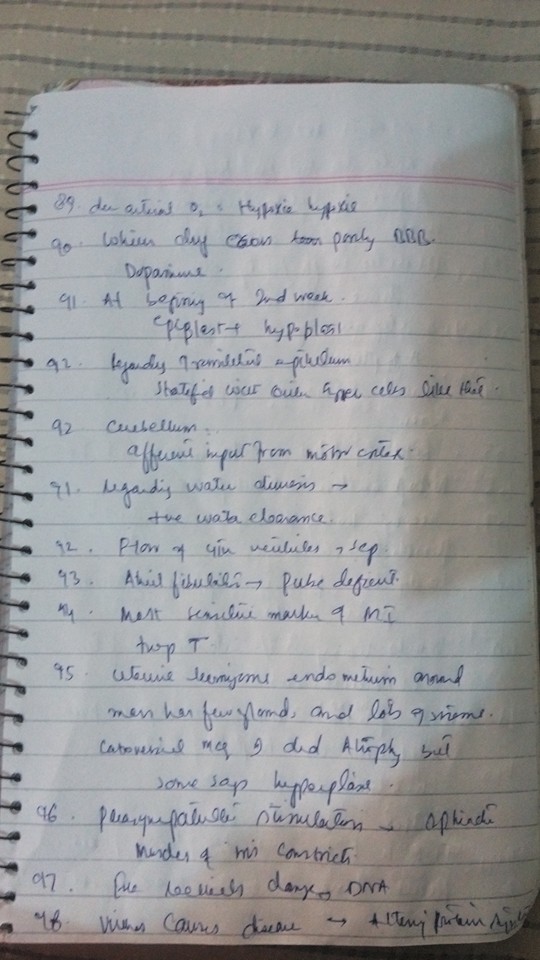 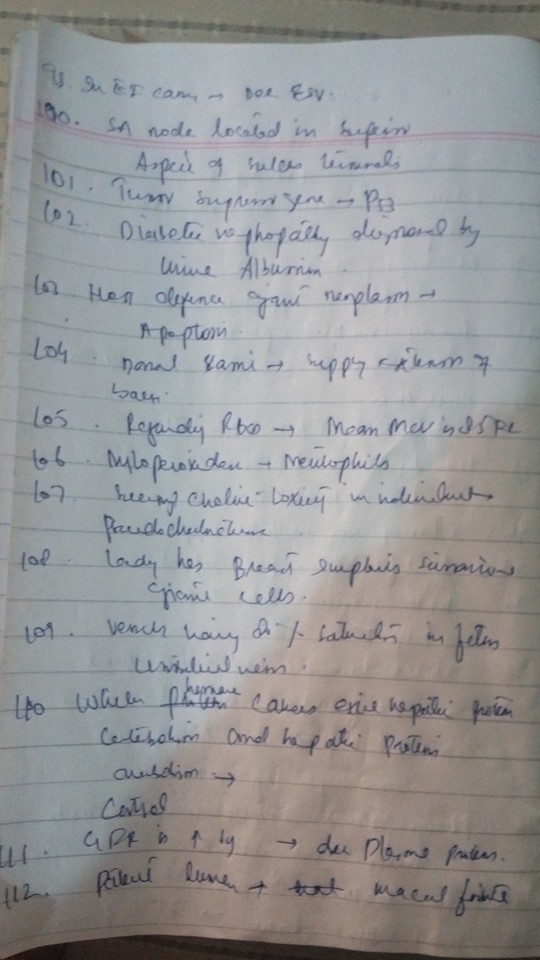 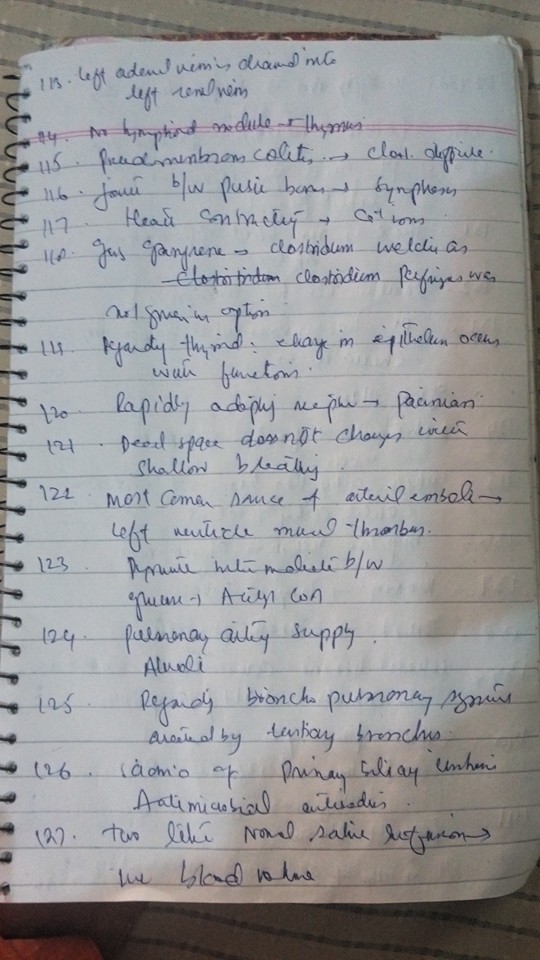 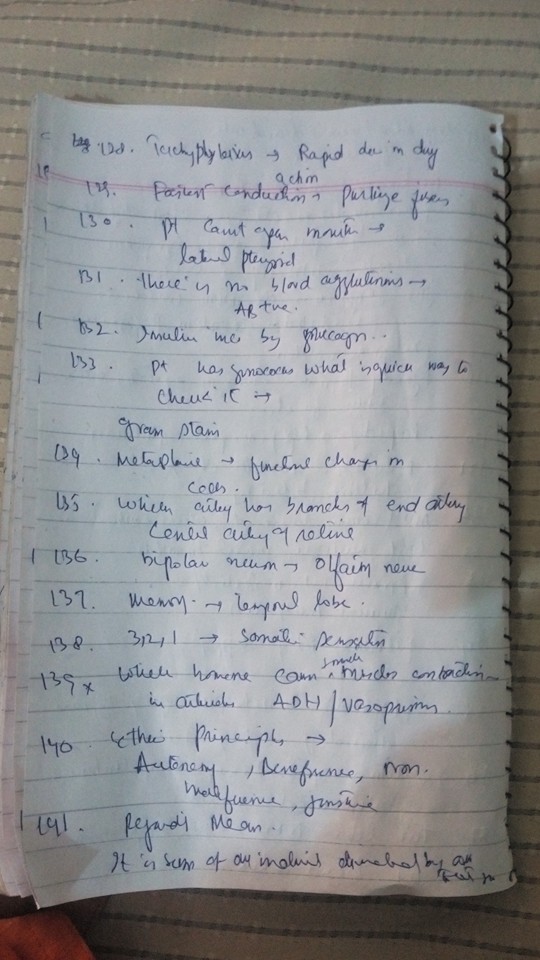 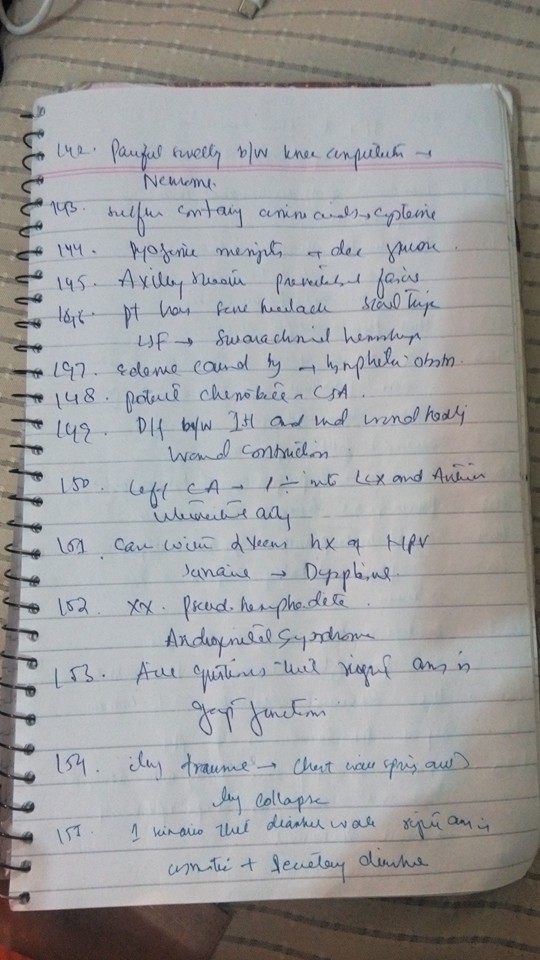 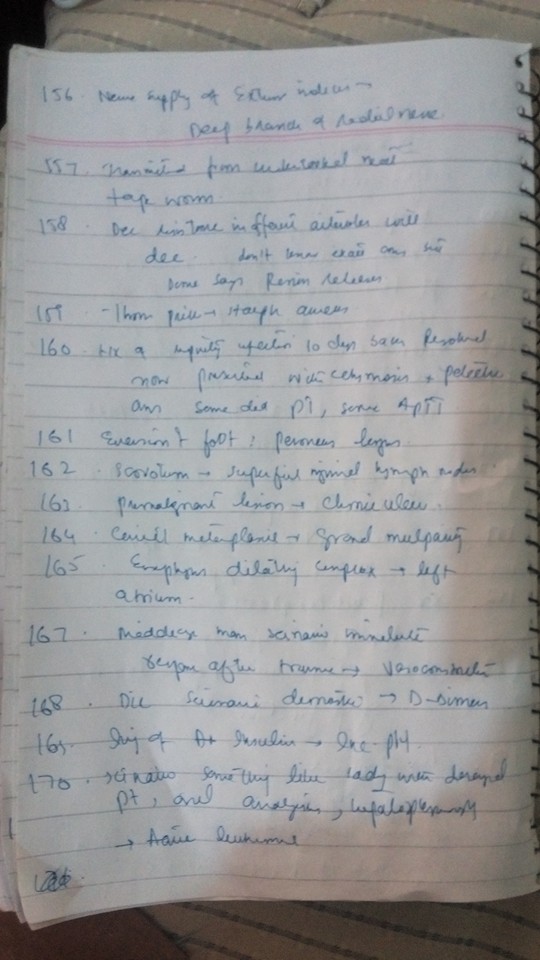 Uploaded by Sam Sagitthttps://www.facebook.com/groups/102979646495000/permalink/829843930475231/https://www.facebook.com/groups/102979646495000/permalink/829837440475880/